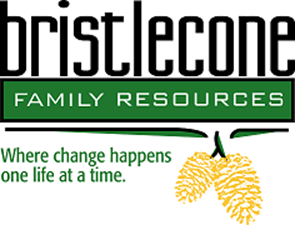 Bristlecone Family Resources is northern Nevada’s oldest non-profit substance abuse and gambling treatment center whose mission is to help people reclaim their lives by providing customized addiction and mental wellness treatment services.Title: Treatment AideShifts: Monday – Friday graveyard position residing on our Female unit / 10:45 pm – 7:15am Location: Bristlecone Family Resources 704 Mill Street Reno NVJob Posting: April 2021Salary range: $12.50 + $1.00 differential Benefits: Medical, Dental, Vision & Life Insurance effective 60 days of hire/ PTO accrual /  11 paid holidays/ free meals and a friendly flexible environment. The primary responsibility of this position is to ensure and coordination the consistency of client treatment alongside addiction counselors and staff.   You must be will to: Achieve and maintain certifications in CPR and First AidConducts daily activities to ensure ongoing safety and security of clientsOversees the daily schedule for clients including wake/bed times, group times, and meal timesAssists with community and group meetings as well as recreational activitiesFacilitates drug testing and breathalyzer. Ability to maintain confidentiality. The successful candidate will possess: Experience with Microsoft Word, internet and e-mail, ZEN a plus.Willingness to work 12 hour day or night shiftsExcellent organizational and time management skillsExcellent verbal and written skillsBi-lingual is a plus, but not required.EMT Certification a plus, not required. Those interested and qualified, please submit your resume to Human Resources at 775-954-1406 or email resume to kmanguso@bristleconereno.com The selected candidate will need to complete a preplacement health screening and a 2 series TB test. Bristlecone Family Resources is an EOE